[PTA Letterhead]			COMMITMENT LETTER[date]The [unit PTA name] gives to the Santa Monica-Malibu Unified School District a commitment to pay for the following for the 2021/2022 school year for [school site], not to exceed the following amounts:Item									Cost					Account #								Item									Cost			Account #								Item									Cost					Account #								Item									Cost					Account #								The Santa Monica-Malibu Unified School District accepts ownership of the above described items.[Name of PTA President]						For [unit name] PTA (not as an individual)  	This gift is acknowledged and accepted by:[Name of Principal][school site name] PrincipalPreliminary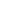 Final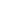 FOR PTA USE ONLY